Ofenkartoffeln mit Sauerkraut und Merguez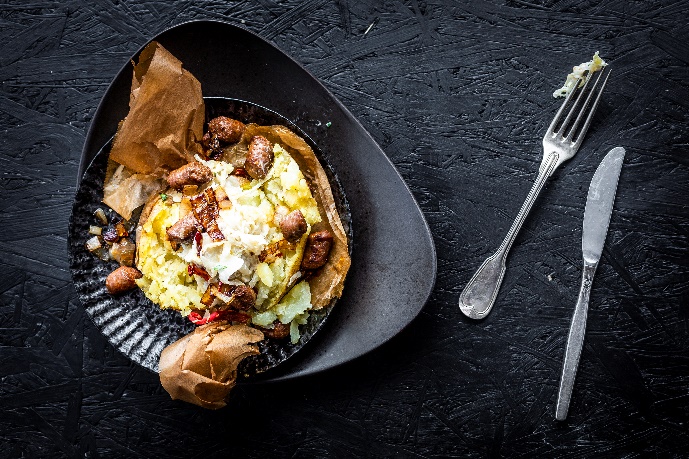 Für 2 PortionenZutaten:Für die Ofenkartoffeln:2	große Kartoffeln (mind. 150 g), vorwiegend festkochendFür die Toppings:2 EL	Rapsöl	Salz1	Schalotte 4           Merguez (Würste à ca. 50 g) 2 EL	Olivenöl
150 g    Sauerkraut (Dose)50 g      Joghurt (3,5 % Fett)1 Prise  Zucker0,5 TL 	Kümmel, gemahlen
1 EL     Chiliflocken 
4 Stiele glatte PetersilieZubereitung:Für die Ofenkartoffeln:

Backofen vorheizen (Umluft: 200 °C). Kartoffeln mit Schale unter fließendem Wasser gut abspülen und abtrocknen, anschließend mit einer Gabel ringsherum einstechen.Kartoffeln auf Backpapierzuschnitte setzen und pro Kartoffel mit 1 EL Rapsöl und Salz würzen. Kartoffel anschließend im Backpapier einwickeln, die beiden Enden mit Küchengarn zubinden und auf ein Backblech setzen.Kartoffeln im unteren Drittel des Ofens ca. 45 Minuten auf einem Gitter backen.Für die Toppings:

In der Zwischenzeit Schalotte schälen, halbieren und in ca. 1 cm dicke Halbmonde schneiden.Merguez in ca. 2 cm breite Stücke schneiden.Olivenöl in einer Pfanne erhitzen. Schalotte und Merguez dazugeben und ca. 10 Minuten unter mehrfachem Wenden bei mittlerer Temperatur anbraten.Sauerkraut aus der Dose in ein Sieb geben, etwas auspressen und abtropfen lassen.Sauerkraut mit Joghurt, Zucker, Kümmel und Chiliflocken in einer Schüssel vermengen. Petersilie waschen, trocken schütteln und grob hacken.Kartoffeln aus dem Ofen nehmen und kurz auskühlen lassen. Mit dem Messer einen tiefen Schnitt mittig in das Backpapier setzen und Kartoffeln auseinander drücken. Anschließend mit Sauerkrautsalat befüllen, mit Merguez und Petersilie garnieren und servieren.Zubereitung:Für die Ofenkartoffeln:

Backofen vorheizen (Umluft: 200 °C). Kartoffeln mit Schale unter fließendem Wasser gut abspülen und abtrocknen, anschließend mit einer Gabel ringsherum einstechen.Kartoffeln auf Backpapierzuschnitte setzen und pro Kartoffel mit 1 EL Rapsöl und Salz würzen. Kartoffel anschließend im Backpapier einwickeln, die beiden Enden mit Küchengarn zubinden und auf ein Backblech setzen.Kartoffeln im unteren Drittel des Ofens ca. 45 Minuten auf einem Gitter backen.Für die Toppings:

In der Zwischenzeit Schalotte schälen, halbieren und in ca. 1 cm dicke Halbmonde schneiden.Merguez in ca. 2 cm breite Stücke schneiden.Olivenöl in einer Pfanne erhitzen. Schalotte und Merguez dazugeben und ca. 10 Minuten unter mehrfachem Wenden bei mittlerer Temperatur anbraten.Sauerkraut aus der Dose in ein Sieb geben, etwas auspressen und abtropfen lassen.Sauerkraut mit Joghurt, Zucker, Kümmel und Chiliflocken in einer Schüssel vermengen. Petersilie waschen, trocken schütteln und grob hacken.Kartoffeln aus dem Ofen nehmen und kurz auskühlen lassen. Mit dem Messer einen tiefen Schnitt mittig in das Backpapier setzen und Kartoffeln auseinander drücken. Anschließend mit Sauerkrautsalat befüllen, mit Merguez und Petersilie garnieren und servieren.